             Требования к уровню подготовки обучающихся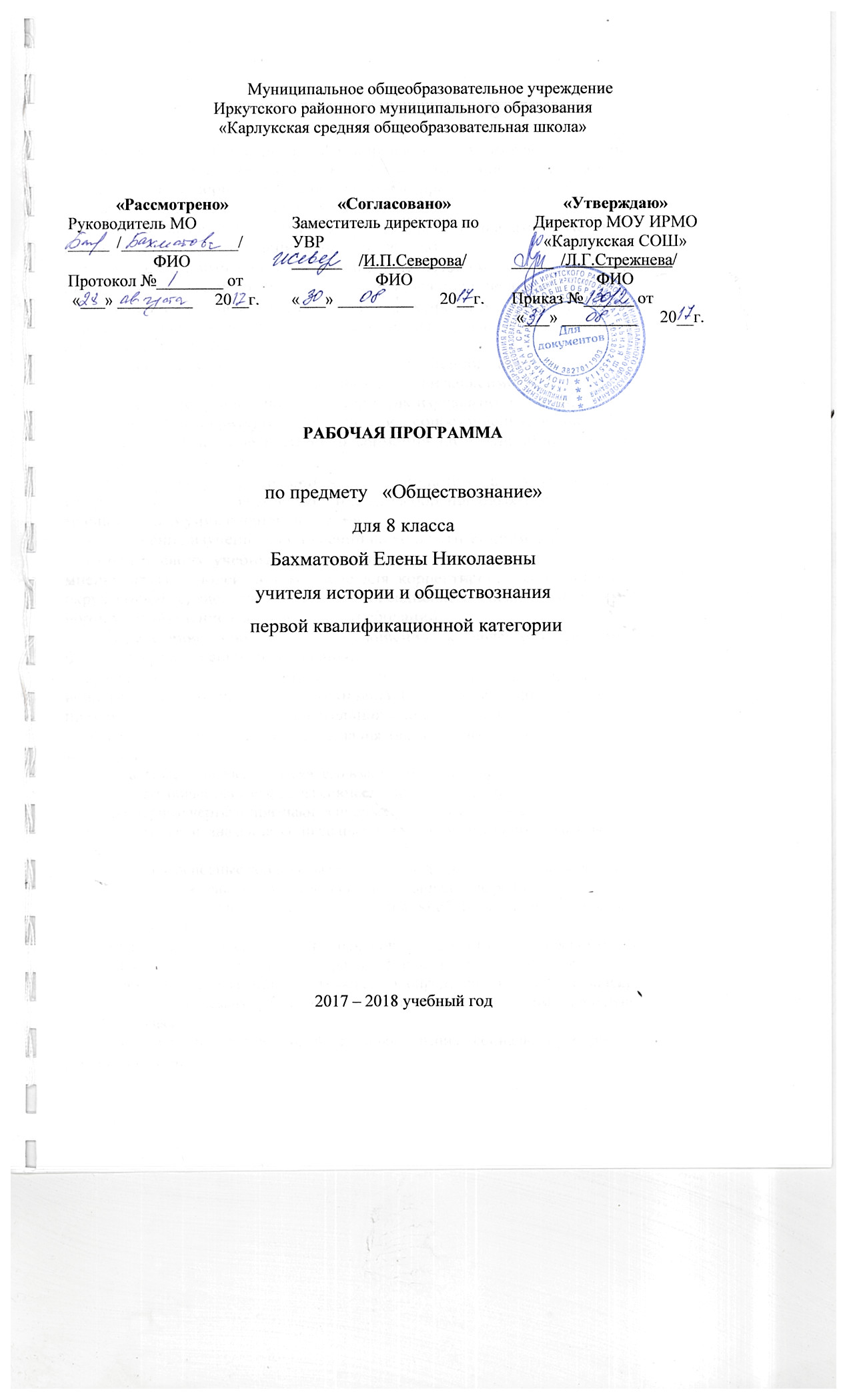      Программа предусматривает формирование у учащихся общеучебных умений и навыков, универсальных способов деятельности и ключевых компетенций. В этом направлении приоритетами для учебного предмета «Обществознание» на этапе основного общего образования являются: • умение сознательно организовывать свою познавательную деятельность (от постановки цели до получения и оценки результата); • владение такими видами публичных выступлений, как высказывание, монолог, дискуссия; следование этическим нормам и правилам ведения диалога; • выполнение познавательных и практических заданий, в том числе с использованием проектной деятельности, на уроках и в доступной социальной практике, рассчитанных на: - использование элементов причинно-следственного анализа; - исследование несложных реальных связей и зависимостей; - определение сущностных характеристик изучаемого объекта; - выбор верных критериев для сравнения, сопоставления, оценки объектов; 	. - поиск и извлечение нужной информации по заданной теме в адаптированных источниках различного типа; - перевод информации из одной знаковой системы в другую (из текста в таблицу, из аудиовизуального ряда в текст и др.), выбор знаковых систем адекватно познавательной и коммуникативной ситуации; - объяснение изученных положений на конкретных примерах; - оценку своих учебных достижений, поведения, черт своей личности с учетом мнения других людей, в том числе для корректировки собственного поведения в окружающей среде, следование в повседневной жизни этическим и правовым нормам, выполнение экологических требований; - определение собственного отношения к явлениям современной жизни, формулирование своей точки зрения. Перечисленные познавательные и практические задания предполагают использование компьютерных технологий для обработки, передачи информации, презентации результатов познавательной и практической деятельности.  В результате изучения обществознания (включая экономику и право) ученик должен знать/понимать      • социальные свойства человека, его взаимодействие с другими людьми;      • сущность общества как формы совместной деятельности людей;      • характерные черты и признаки основных сфер жизни общества;      • содержание и значение социальных норм, регулирующих общественные отношения.  Уметь      • описывать основные социальные объекты, выделяя их существенные признаки; человека как социально-деятельное существо; основные социальные роли;      • сравнивать социальные объекты, суждения об обществе и человеке, выявлять их общие черты и различия;      • объяснять взаимосвязи изученных социальных объектов (включая взаимодействия человека и общества, общества и природы, сфер общественной жизни);      • приводить примеры социальных объектов определенного типа, социальных отношений; ситуаций, регулируемых различными видами социальных норм; деятельности людей в различных сферах;      • оценивать поведение людей с точки зрения социальных норм, экономической рациональности;      • решать познавательные и практические задачи в рамках изученного материала, отражающие типичные ситуации в различных сферах деятельности человека ;     • осуществлять поиск социальной информации по заданной теме из различных ее носителей (материалы СМИ, учебный текст и другие адаптированные источники); различать в социальной информации факты и мнения; Содержание разделов и тем учебного предмета     Тема 1. Личность и общество      Быть личностью. Общество как форма жизнедеятельности людей. Социальный прогресс и развитие общества. Глобальные проблемы человечества Личность и общество     Тема 2. Сфера духовной культуры      Сфера духовной жизни. Мораль Долг и совесть. Моральный выбор. Образование. Наука. Религия.     Тема 3. Экономика      Экономика и ее роль в жизни общества. Главные вопросы экономики. Собственность. Формы собственности. .Рынок. Производство. Предринимательство. Роль государства в экономике. Распределение и потребление. Доходы. Инфляция. Безработица. Причины и последствия. Обмен. Мировое хозяйство.     Тема 4.  Социальная сфера      Социальная структура общества. Социальный статус и социальная роль. Этнические группы. Межнациональные отношения. Отклоняющееся поведение. Социальная значимость ЗОЖ.     Повторение      Сфера духовной культуры. Социальная сфера. Экономика.. Тематическое планирование курсаКалендарно-тематическое планирование№ п/пТемаКоличество часов1Личность и общество52Сфера духовной культуры83Экономика124Социальная сфера65Повторение 3Итого Итого 34№урокаТема урокаКол-во часовКонтрольные, практические  лабораторные работыДатаДатаДата№урокаТема урокаКол-во часовКонтрольные, практические  лабораторные работыпланфакткорректировка1Быть личностью106. 092Общество как форма жизнедеятельности людей.113.093Социальный прогресс и развитие общества.120. 094Глобальные проблемы человечества. Пути выхода.1Практикум «Возникнове-ние глобальных проблем»27. 095Обобщающий урок «Личность и общество»1Контрольная работа04.106Сфера духовной жизни111. 107Мораль.118. 108Долг и совесть.125. 109Моральный выбор.131. 1010Образование. Профессиональная ориентация.1Практикум «Умею ли я учиться»12.1111Наука.119.1112Религия.126.1113Повторно-обобщающий урок по главе III1Контрольная работа «Сочинение-эссе»03.1214Экономика и ее роль в жизни общества.110.1215Главные вопросы экономики.117.1216Собственность. Формы собственности.124.1217Рынок.114. 0118Производство.121.0119Предпринимательство.128.0120Роль государства в экономике104.02№урокаТема урокаКол-во часовКонтрольные,практические,лабораторные работыДатаДатаДата№урокаТема урокаКол-во часовКонтрольные,практические,лабораторные работыпланфакткорректировка21Распределение. Потребление111.0222Доходы. Инфляция.118.0223Безработица. Причины и последствия125.0224Обмен. Мировое хозяйство104.0325Повторение по главе VI 1Контрольная работа11.0326Социальная структура общества.118.0327Социальный статус и социальная роль101.0428Этнические группы. Межнациональные отношения.108.0429Отклоняющееся поведение115.0430Социальная значимость ЗОЖ.1Практикум «Я и ЗОЖ»22.0431Итоговая контрольная работа по курсу 8-го класса1Контрольная работа29.0432 Обобщение «Сфера духовной культуры»106.0533Обобщение «Экономика113.0534Обобщение «Экономика120.05